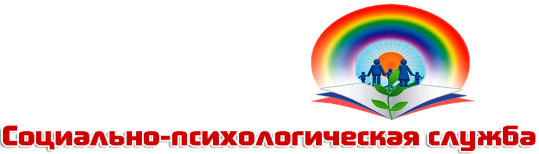 МБОУ СОШ № 50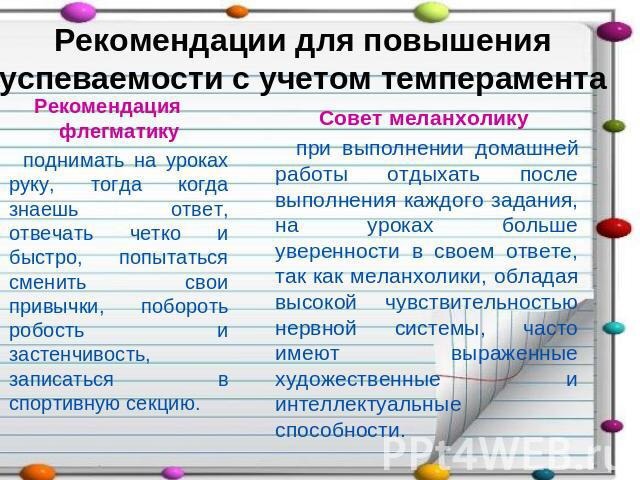 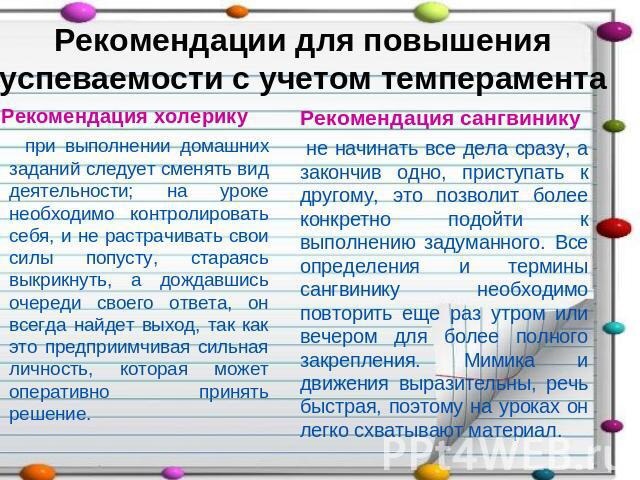 